Об утверждении нормативнойстоимости 1 кв.м. жилья в 2022 годупо Красночетайскому району В соответствии с пунктом правил обеспечению жильем молодых семей ведомственной целевой программы «Оказание государственной поддержки граждан в обеспечении жильем и оплате жилищно-коммунальных услуг» государственной программы Российской Федерации «Обеспечение доступным и комфортным жильем и коммунальными услугами граждан Российской Федерации от 17 декабря 2010 г. №1050 администрация Красночетайского района Чувашской Республики постановляет:1. Утвердить в 2022 году норматив стоимости 1 кв. м. общей площади жилья для расчета размера социальной выплаты молодым семьям ведомственной целевой программы «Оказание государственной поддержки граждан в обеспечении жильем и оплате жилищно-коммунальных услуг» государственной программы Российской Федерации «Обеспечение доступным и комфортным жильем и коммунальными услугами граждан Российской Федерации» на приобретение (строительство) жилья в размере 35 000 рублей.2. Настоящее постановление вступает в силу после его официального опубликования в информационном издании "Вестник Красночетайского района" и подлежит размещению на официальном сайте Красночетайского района.Глава администрации Красночетайского района                                                                            И.Н. МихопаровЧУВАШСКАЯ РЕСПУБЛИКААДМИНИСТРАЦИЯ КРАСНОЧЕТАЙСКОГО РАЙОНАв п. 5.3 раздела V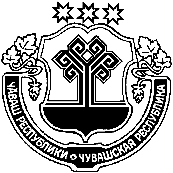 ЧĂВАШ РЕСПУБЛИКИХĔРЛĔ ЧУТАЙ РАЙОН администрацийĔПОСТАНОВЛЕНИЕ_03.06.2022_№_370село Красные Четаив п. 5.3 раздела VйышĂну_03.06.2022_№  370Хĕрлĕ Чутай сали